Emergency Department Integrated Software (EDIS)Deployment, Installation, Back-Out, and Rollback Guide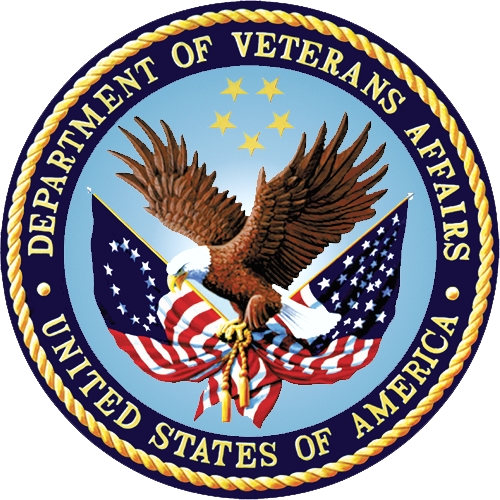 EDP*2.0*16June 2022Department of Veterans Affairs (VA)Office of Information and Technology (OIT)Revision HistoryArtifact Rationale This document describes the Deployment, Installation, Back-out, and Rollback Guide for new products going into the VA Enterprise. The plan includes information about system support, issue tracking, escalation processes, and roles and responsibilities involved in all those activities. Its purpose is to provide clients, stakeholders, and support personnel with a smooth transition to the new product or software, and should be structured appropriately, to reflect particulars of these procedures at a single or at multiple locations.Per the Veteran-focused Integrated Process (VIP) Guide, the Deployment, Installation, Back-out, and Rollback Guide is required to be completed prior to Critical Decision Point #2 (CD #2), with the expectation that it will be updated throughout the lifecycle of the project for each build, as needed. Table of Contents1	Introduction	11.1	Purpose	11.2	Dependencies	11.3	Constraints	12	Roles and Responsibilities	23	Deployment	43.1	Timeline	43.2	Site Readiness Assessment	43.2.1	Deployment Topology (Targeted Architecture)	43.2.2	Site Information (Locations, Deployment Recipients)	43.2.3	Site Preparation	43.3	Resources	53.3.1	Facility Specifics	53.3.2	Hardware	53.3.3	Software	53.3.4	Communications	53.3.4.1	Deployment/Installation/Back-Out Checklist	54	Installation	74.1	Pre-installation and System Requirements	74.2	Platform Installation and Preparation	74.3	Download and Extract Files	74.4	Database Creation	74.5	Installation Scripts	74.6	Cron Scripts	74.7	Access Requirements and Skills Needed for the Installation	84.8	Installation Procedure	84.8.1	KIDS Installation	84.9	Installation Verification Procedure	84.9.1	KIDS Verification	84.10	System Configuration	94.11	Database Tuning	95	Back-Out Procedure	105.1	Back-Out Strategy	105.2	Back-Out Considerations	105.2.1	Load Testing	105.2.2	User Acceptance Testing	105.3	Back-Out Criteria	105.4	Back-Out Risks	105.5	Authority for Back-Out	105.6	Back-Out Procedure	105.6.1	KIDS Back-Out	105.7	Back-out Verification Procedure	115.7.1	KIDS Back-out Verification	116	Rollback Procedure	126.1	Rollback Considerations	126.2	Rollback Criteria	126.3	Rollback Risks	126.4	Authority for Rollback	126.5	Rollback Procedure	126.6	Rollback Verification Procedure	12List of TablesTable 1: Deployment, Installation, Back-out, and Rollback Roles and Responsibilities	2Table 2: Site Preparation	4Table 3: Facility-Specific Features	5Table 4: Hardware Specifications	5Table 5: Software Specifications	5Table 6: Deployment/Installation/Back-Out Checklist	6Table 7: Associated Patch Files	7Table 8: Routines	9IntroductionThis document will focus on the deployment, installation, and back-out procedures for VistA patch EDP*2.0*16. The routines EDPFMON, EDPMAIL, and EDPQPCE are being updated. EDPFMON will now check the order status for Active or New before updating the New column. EDPQPCE will now check for null values to prevent undefined errors and if the name pointer is invalid, it will use the diagnosis’s internal entry number to retrieve the name from the (#80) file. The Kernel remote procedure calls XUS SIGNON SETUP, XUS AV CODE, XUS ESSO VALIDATE, XWB CREATE CONTEXT, and ORWU USERINFO are being added to the [EDPF TRACKING SYSTEM] option to login to the application.PurposeThe purpose of this guide is to provide a single, common document that describes how, when, where, and to whom EDP*2.0*16 will be deployed and installed, as well as how it is to be backed out and rolled back, if necessary. The guide also identifies resources, communications plan, and rollout schedule. DependenciesThis patch must be installed after EDP*2.0*2.ConstraintsEDP*2.0*16 is expected to be installed on existing VistA platforms. The hardware may reside at local or regional data centers. EDP*2.0*16 utilizes existing nationally released security controls to control access.Roles and ResponsibilitiesMultiple entities oversee decision making for the deployment, installation, back-out and rollback of EDP*2.0*16. Application Coordinators approve deployment and install from an OIT perspective. If an issue with the software arises, then the facility Chief Information Officer (CIO) and other site leadership will meet along with input from Patient Safety, Health Product Support (HPS), and regional leadership to initiate a back out and rollback decision of the software. The following table provides EDP*2.0*16 information.Table 1: Deployment, Installation, Back-out, and Rollback Roles and ResponsibilitiesDeployment Deployment is planned as a standard VistA National Patch Module patch rollout. Once approval has been given to nationally release EDP*2.0*16, the patch will be released via the National Patch Module. At this point, it will be available for installation and deployment at all sites.Scheduling of test/mirror installs, testing, and deployment to production will be at the site’s discretion. It is anticipated that there will be a 30-day compliance period.Timeline There is no specific timeline for deployment. This is considered a maintenance release and installation will be at the site’s discretion within the constraints of the compliance period for the release.Site Readiness Assessment This section discusses the locations that will receive the EDP*2.0*16 deployment.Deployment Topology (Targeted Architecture)EDP*2.0*16 will be deployed to each VistA instance and that will include local sites as well as regional data processing centers.Site Information (Locations, Deployment Recipients) The first deployment will be to initial operating capability (IOC) sites for verification of functionality. Once that testing is completed and approval is given for national release, EDP*2.0*16 will be deployed to all VistA systems.The Production IOC testing sites are:West Los Angeles VAMC of VA Greater Los Angeles Health Care (GLAHS – WLA Campus) [GLA/WLA]VA Lexington HCS [LEX]Site Preparation There is no special preparation required for EDP*2.0*16. A fully patched VistA system is the only requirement.It would be beneficial if users have their PIV card linked to their VistA instance prior to installation.The following table describes preparation required by the site prior to deployment.Table 2: Site Preparation ResourcesNot applicable for EDP*2.0*16.Facility SpecificsThe following table lists facility-specific features required for deployment.Table 3: Facility-Specific FeaturesHardware The following table describes hardware specifications required at each site prior to deployment.Table 4: Hardware SpecificationsRefer to Table 1 for details about who is responsible for preparing the site to meet these hardware specifications.SoftwareThe following table describes software specifications required at each site prior to deployment.Table 5: Software SpecificationsRefer to Table 1 to for details about who is responsible for preparing the site to meet these software specifications.Communications EDP*2.0*16 will be deployed using the standard method of patch release from the National Patch Module. When EDP*2.0*16 is released, the National Patch Module will send a notification to all the personnel who have subscribed to those notifications.Deployment/Installation/Back-Out ChecklistThe Release Management team will deploy the EDP*2.0*16 patch. This patch is tracked nationally for all VA Medical Centers (VAMCs) in the National Patch Module (NPM) in FORUM. FORUM automatically tracks the patches as they are installed in the different VAMC production systems. A report can be executed in FORUM to identify when the patch was installed in VistA production systems at each site. A report can also be run to identify which sites have not currently installed the patch in their VistA production system. Therefore, this information does not need to be manually tracked in Table 6.Table 6: Deployment/Installation/Back-Out ChecklistInstallationPre-installation and System RequirementsEDP*2.0*16 is installable on a fully patched VistA system.Note: It is imperative to perform a back-up of the routines included in this patch prior to installation. This back-up is required if a back-out of EDP*2.0*16 is needed.Platform Installation and PreparationEDP*2.0*16 must be installed on the VistA System. This patch must be installed by the compliance date.This patch may be installed with users on the system although it is recommended that it be installed during non-peak hours to minimize potential disruption to users. This patch should take less than 5 minutes to install.Download and Extract FilesThe following documents and files can be obtained from the SOFTWARE library:https://REDACTED/SOFTWARETable 7: Associated Patch FilesThe documents are also available on the VistA Documentation Library (VDL), which is located at:https://www.va.gov/vdl/application.asp?appid=179Database CreationNot applicable for EDP*2.0*16.Installation ScriptsNot applicable for EDP*2.0*16.Cron ScriptsNot applicable for EDP*2.0*16.Access Requirements and Skills Needed for the InstallationInstallation of EDP*2.0*16 requires programmer access to VistA to install. Installation ProcedureKIDS InstallationChoose the PackMan message containing this build. Then select the INSTALL/CHECK MESSAGE PackMan option to load the build.From the Kernel Installation and Distribution System Menu, select the Installation Menu. From this menu, Select the Verify Checksums in Transport Global option to confirm the integrity of the routines that are in the transport global. When prompted for the INSTALL NAME enter the patch or build name (e.g. EDP*2.0*16).NOTE: Using <spacebar><enter> will not bring up a Multi-Package build even if it was loaded immediately before this step. It will only bring up the last patch in the build.Select the Backup a Transport Global option to create a backup message of any routines exported with this patch. It will not backup any other changes such as data dictionaries or templates. You may also elect to use the following options: Print Transport Global - This option will allow you to view the components of the KIDS build.Compare Transport Global to Current System - This option will allow you to view all changes that will be made when this patch is installed.  It compares all of the components of this patch, such as routines, data dictionaries, templates, etc.Select the Install Package(s) option and choose the patch to install. If prompted 'Want KIDS to Rebuild Menu Trees Upon Completion of Install? NO//', answer NO.When prompted 'Want KIDS to INHIBIT LOGONs during the install? NO//', answer NO.When prompted 'Want to DISABLE Scheduled Options, Menu Options, and Protocols? NO//', answer NO.Installation Verification ProcedureKIDS VerificationVerify the routine checksums in the table below.Table 8: RoutinesSystem ConfigurationNot applicable for EDP*2.0*16.Database TuningNot applicable for EDP*2.0*16.Back-Out ProcedureBack-Out StrategyThe only reason to consider a back-out of EDP*2.0*16 is in the event of a catastrophic failure. The back-out plan is to restore the routines from the backup created in section 4.8.1, step 2B.Back-Out ConsiderationsLoad TestingNo load testing was performed for EDP*2.0*16. This was a maintenance release to correct defects; there was no additional functionality included.User Acceptance TestingUser acceptance testing was conducted by the test sites listed in section 3.2.2. The sites followed the provided test plan/concurrence form and executed the test cases according to the plan for the first build of EDP*2.0*16. The sites either passed or failed any item based on testing. The tests were performed by IT analysts at each site who are familiar with using the application. Any items that failed were then re-developed, sent back to the sites, and tested for the next build following the same process. No subsequent builds were created as the test cases passed and sites signed off on concurrence for release of the product.Back-Out CriteriaBack-out would only be considered if there was a catastrophic failure that causes loss of function for the application or a significant patient impact issue.Back-Out RisksBacking out EDP*2.0*16 would result in the re-instatement of the issues addressed in the previous version of EDIS. In addition, there is a risk that the process, which would be performed only in an emergent situation, would significantly impact patient care due to the interruption.Authority for Back-OutThe facility Chief Information Officer may make the decision to back-out the VistA patch.Back-Out ProcedureKIDS Back-OutAdministrators will need to use the PackMan function INSTALL/CHECK MESSAGE. Check MailMan messages for the backup message sent by the Backup a Transport Global function executed prior to the patch install. (See section 4.8.1, Step 2B; this must be done before the patch is installed).In VistA MailMan, select the message shown below:Backup of EDP*2.0*16 install on <mm, dd, yyyy> <user name>Select the Xtract PackMan option.Select the Install/Check Message option.Enter Yes at the prompt.Enter No at the backup prompt. There is no need to back up the backup.Back-out Verification ProcedureKIDS Back-out VerificationTo verify the back-out completed successfully, ensure the routine checksums match the before checksums in section 4.9.1.Rollback ProcedureNot applicable for EDP*2.0*16.Rollback ConsiderationsNot applicable for EDP*2.0*16.Rollback CriteriaNot applicable for EDP*2.0*16.Rollback RisksNot applicable for EDP*2.0*16.Authority for RollbackNot applicable for EDP*2.0*16.Rollback ProcedureNot applicable for EDP*2.0*16.Rollback Verification ProcedureNot applicable for EDP*2.0*16.DateVersionDescriptionAuthor06/02/20221.0EDP*2.0*16:Maintenance fixes for new orders, 0 pointer, and added RPCs detailed in section 1 Introduction Liberty ITSTeamPhase / RoleTasksEnterprise OperationsDeploymentN/ASite personnel in conjunction with information technology (IT) support – which may be local or regional.DeploymentPlan and schedule deployment (including orchestration with vendors)Site personnel in conjunction with IT support – which may be local or regional.DeploymentDetermine and document the roles and responsibilities of those involved in the deployment.Site personnel.DeploymentTest for operational readinessSite personnel in conjunction with IT support – which may be local or regional. The IT support will need to include person(s) to install the Kernel Installation and Distribution System (KIDS) build.DeploymentExecute deploymentSite personnel in conjunction with IT support – which may be local or regional. The IT support will need to include person(s) to install the KIDS.InstallationPlan and schedule installationN/A – will work under the VistA authority to operate (ATO) and security protocols.InstallationEnsure that ATO and certificate authority security documentation is in placeN/A – no equipment is being added.InstallationValidate through facility point of contact (POC) to ensure that IT equipment has been accepted using asset inventory processesN/A – no new functionality is being introduced.InstallationsCoordinate trainingFacility CIO and IT support – which may be local or regional.Back-outConfirm availability of back-out instructions and back-out strategy (what are the criteria that trigger a back-out)Hardware and System support – no changes.Software support will be the HPS Clinical Sustainment team.Post DeploymentHardware, Software and System SupportSite/OtherProblem/Change NeededFeatures to Adapt/Modify to New ProductActions/StepsOwnerN/ASiteSpace/RoomFeatures NeededOtherN/ARequired HardwareModelVersionConfigurationManufacturerOtherN/ARequired SoftwareMakeVersionConfigurationManufacturerOtherN/AActivityDayTimeIndividual who completed taskN/AN/AN/AN/AN/AN/AN/AN/AN/AN/AN/AN/AFileDescriptionEDIS_2_2_TM.pdfTechnical ManualEDP_2_2_P16_DIBR.pdfDeployment, Installation, Back-out, Rollback guideRoutineBefore ChecksumAfter ChecksumPatch ListEDPFMONB26481799B28365715**16**EDPMAILB7450955B7551269**16**EDPQPCEB6816999B7098690**6,2,16**